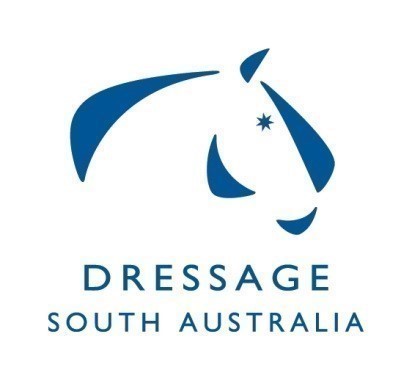  Dressage SA Committee  Summary of Minutes for Meeting on 06/04/20 at ESA Office Unit 2, 10 Cameron Rd Mt BarkerConducted via teleconference due to Covid 19Dressage Party Awards night. – Discussion surrounding the potential for DSA to hold a dressage awards night.  Regional grant funds. The purchase of Pixo live coaching equipment for regional clubs and judges to use was discussed. Costs to be put together to present to the ESA Board.Discipline Committee Reviews: Notification from ESA Board sent to each Discipline Committee notifying pending review. TOR for the review to be forwarded. Discussion around the increase in Judges levies due to GST. To be discussed further at Clubs meeting. Vanessa Way clinic full refund to be provided.Off Horse High Performance session – next ones to be via zoom. Calendar dates cancelled until further noticed.Clubs Meeting for 4th May 2020 cancelled due to Covid-19 protocols. Dressage Training Camp 16th/17th May 2020 cancelled due to Covid 19.Dressage Judges Sub Committee report - seminars cancelled due to Covid 19.State Championships now postponed until Nov 2020 –  Photo competition from past State Champ, on original State Champs date. Prizes to be DSA apparel.Winter Carnival 6th June event cancelled no further action.Nil correspondence.